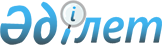 Об утверждении границ оценочных зон и поправочных коэффицентов к базовым ставкам платы за земельные участки в населенных пунктах Панфиловского районаРешение маслихата Панфиловского района Алматинской области от 12 апреля 2013 года N 5-15-105. Зарегистрировано Департаментом юстиции Алматинской области 13 мая 2013 года N 2351      Примечание РЦПИ:

      В тексте документа сохранена пунктуация и орфография оригинала.



      В соответствии со статьей 11 Земельного Кодекса Республики Казахстан от 20 июня 2003 года и подпунктом 13) пункта 1 статьи 6 Закона Республики Казахстан "О местном государственном управлении и самоуправлении в Республике Казахстан" от 23 января 2001 года, Панфиловский районный маслихат РЕШИЛ:



      1. Утвердить границы оценочных зон и поправочных коэффициентов к базовым ставкам платы за земельные участки в населенных пунктах Панфиловского района, согласно приложения.



      2. Отменить решение Панфиловского районного маслихата от 22 декабря 2010 года N 4-38-239 "Об утверждении границ и поправочных коэффициентов к базовым ставкам платы за земельные участки в населенных пунктах Панфиловского района" (зарегистрированного в Реестре государственной регистрации нормативных правовых актов от 27 января 2011 года за N 2-16-127, опубликованного в районной газете "Жаркент өңірі" от 09 февраля 2011 года за N 7).



      3. Контроль за исполнением настоящего решения возложить на постоянную комиссию районного маслихата "По вопросам бюджета и экономики, аграрной, предпринимательства, производства, дороги и строительства".



      4. Настоящее решение вступает в силу со дня государственной регистрации в органах юстиции и вводится в действие по истечении десяти календарных дней после дня его первого официального опубликования.      Председатель сессии                        Ж. Толыбаева      Секретарь маслихата                        Т. Оспанов      СОГЛАСОВАНО:      Руководитель государственного

      учреждения "Отдел земельных

      отношений Панфиловского района"            Саурыков Аргынгали Бердикожаевич

      12 апреля 2013 года      Руководитель государственного

      учреждения "Налоговое управление

      по Панфиловскому району"                   Бекмухамбет Оразтай Нуратаевич

      12 апреля 2013 года

Приложение к решению

Панфиловского районного маслихата

от 12 апреля 2013 года N 5-15-105

"Об утверждении границ, оценочных

зон и поправочных коэффициентов к

базовым ставкам платы за земельные

участки в населенных пунктах

Панфиловского района Поправочные коэффициенты границ оценочных зон к базовым

ставкам платы за земельные участки населенных пунктах

Панфиловского района Алматинской области Поправочные коэффициенты границ оценочных зон к базовым

ставкам платы за земельные участки в городе Жаркент

Панфиловского района Алматинской области
					© 2012. РГП на ПХВ «Институт законодательства и правовой информации Республики Казахстан» Министерства юстиции Республики Казахстан
				NНаименование сельских населенных пунктовN зоныПоправочный коэффициент к базовым ставкам земельного налога12341Поселок имени Николая Головацкого (центральный квартал)I1,42село Коктал (центральный квартал)I1,43село Малый ЧиганII1,24село Большой ЧиганII1,25село КырыккудыкII1,26Поселок имени Николая Головацкого (восточный квартал)II1,27село АлтыуйII1,28село Коктал (северный квартал)II1,29село ХоргосII1,210село АватIII1,111село ЧулокайIII1,112село ПиджимIII1,113село УшаралIII1,114село АулиеагашIII1,115село ЛесновкаIII1,116село Коктал (производственное строительство)III1,117село СарыбельIV1,018село ДиханкайратIV1,019село ЕнбекшиIV1,020село Коктал-АрасанIV1,021село Коктал-Арасан(южный квартал)IV1,022село СуптайIV1,023село НагарашыIV1,024село ТурпанIV1,025село АйдарлыIV1,026село СадырIV1,027село НадекIV1,028село АкжазыкIV1,029село Нижний ПиджимIV1,030село Коныролен (центральный квартал)31село Алмалы32село Баскунчи33село ДарбазакумV0,834село КеримагашV0,835село АккудыкVI0,836село Коныролен (юго-восточный квартал)VI0,837село ЧежинVI0,838село АккентVI0,839село Жаркент-АрасанVI0,840село СарытобеVI0,841село Борибай биVI0,842село ЫнталыVI0,843село АкаралVI0,844село КызылжидеVII0,845село СарпылдакVII0,846село ЖиделиVII0,847село КонакайVII0,8NНаименование сельских населенных пунктовN зоныПоправочный коэффициент к базовым ставкам земельного налога12341Центральный кварталI1,42Северный кварталII1,23Юго-западный кварталIII1,04Юго-восточный кварталIV1,05Северо-восточный кварталIV1,06Западный кварталIV1,07Новостройка (восточная часть)V0,8